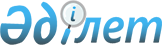 Шектеу іс-шараларын белгілеу туралы
					
			Күшін жойған
			
			
		
					Солтүстік Қазақстан облысы Тимирязев ауданы Дмитриев ауылдық округі әкімінің 2020 жылғы 18 маусымдағы № 6 шешімі. Солтүстік Қазақстан облысының Әділет департаментінде 2020 жылғы 19 маусымда № 6367 болып тіркелді. Күші жойылды - Солтүстік Қазақстан облысы Тимирязев ауданы Дмитриев ауылдық округі &#601;кімінің 2020 жылғы 30 қазандағы № 15 шешімімен
      Ескерту. Күші жойылды - Солтүстік Қазақстан облысы Тимирязев ауданы Дмитриев ауылдық округі əкімінің 30.10.2020 № 15 (алғашқы ресми жарияланған күнінен бастап қолданысқа енгізіледі) шешімімен.
      Қазақстан Республикасының 2002 жылғы 10 шілдедегі "Ветеринария туралы" Заңының 10-1 бабының 7) тармақшасына сәйкес, Тимирязев ауданының бас мемлекеттік ветеринариялық-санитариялық инспектордың 2020 жылғы 21 мамырдағы № 15-12/50 ұсынысы негізінде, Дмитриев ауылдық округінің әкімі ШЕШІМ ҚАБЫЛДАДЫ:
      1. Солтүстік Қазақстан облысы Тимирязев ауданы Дмитриев ауылдық округі Дмитриевка ауылының аумағында ірі қара мал арасында бруцеллез бойынша шектеу іс-шаралары белгіленсін.
      2. Осы шешімнің орындалуын бақылауды өзіме қалдырамын.
      3. Осы шешім оның алғашқы ресми жарияланған күнінен бастап қолданысқа енгізіледі.
					© 2012. Қазақстан Республикасы Әділет министрлігінің «Қазақстан Республикасының Заңнама және құқықтық ақпарат институты» ШЖҚ РМК
				
      Ауылдық округінің әкімі 

Т. Ислямов
